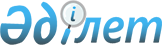 "Кепілдендірілген сатып алу бағасы мен сатып алу бағасы белгіленетін ауылшаруашылық өнімнің тізбесін бекіту туралы" Қазақстан Республикасы Үкiметiнiң 2014 жылғы 13 мамырдағы № 486 қаулысына толықтыру енгізу туралы
					
			Күшін жойған
			
			
		
					Қазақстан Республикасы Үкiметiнiң 2016 жылғы 15 сәуірдегі № 225 қаулысы. Күші жойылды - Қазақстан Республикасы Үкіметінің 2020 жылғы 20 ақпандағы № 72 қаулысымен.
      Ескерту. Күші жойылды – ҚР Үкіметінің 20.02.2020 № 72 қаулысымен.
      Қазақстан Республикасының Үкіметі ҚАУЛЫ ЕТЕДІ:
      1. "Кепілдендірілген сатып алу бағасы мен сатып алу бағасы белгіленетін ауылшаруашылық өнімнің тізбесін бекіту туралы" Қазақстан Республикасы Үкiметiнiң 2014 жылғы 13 мамырдағы № 486 қаулысына (Қазақстан Республикасының ПҮАЖ-ы, 2014 ж., № 33, 311-құжат) мынадай толықтыру енгізілсін:
      көрсетілген қаулымен бекітілген кепілдендірілген сатып алу бағасы мен сатып алу бағасы белгіленетін ауылшаруашылық өнімнің тізбесі мынадай мазмұндағы 3-тармақпен толықтырылсын:
      "3. Крахмалдық сірне өндіруге арналған жүгері.". 
      2. Осы қаулы алғашқы ресми жарияланған күнінен кейін күнтізбелік он күн өткен соң қолданысқа енгізіледі.
					© 2012. Қазақстан Республикасы Әділет министрлігінің «Қазақстан Республикасының Заңнама және құқықтық ақпарат институты» ШЖҚ РМК
				
Қазақстан Республикасының
Премьер-Министрі
К.Мәсімов